»PODJETNIŠKA DELAVNICA«za tutorje Univerze na PrimorskemKdaj? V četrtek, 22.10.2015, ob 16.00 Kje? Na sedežu UIP v Kopru, Ferrarska ulica 8, (http://www.uip.si/index.php?location=slovenija&item=47&page=kje_smo#)UIP Univerzitetni razvojni center in inkubator Primorske v sodelovanju s Kariernim centrom Univerze na Primorskem organizira »Podjetniško delavnico« za tutorje Univerze na Primorskem. Program delavnice je namenjen spodbujanju k pravočasnemu načrtovanju in razvoju lastne kariere v smislu spoznavanja podjetništva. Pri tem bodo predstavljene in podane kvalitetne informacije in znanja, ki so trenutno zelo popularna v podjetništvu, z namenom, da se študentje, ki želijo svoje ideje in zamisli razvijati ali spoznati podjetniško okolje pravočasno vključijo v podporne storitve UIP Univerzitetnega razvojnega centra in inkubatorja Primorske.Podjetniška delavnica bo organizirana v dveh sklopih: 1. Sklop: Spoznavanje start-up podpornega podjetniškega okolja in pomena karierne orientacije, ter 2. Sklop: Oblikovanje lastnega poslovnega modela in razvoj podjetniške ideje.  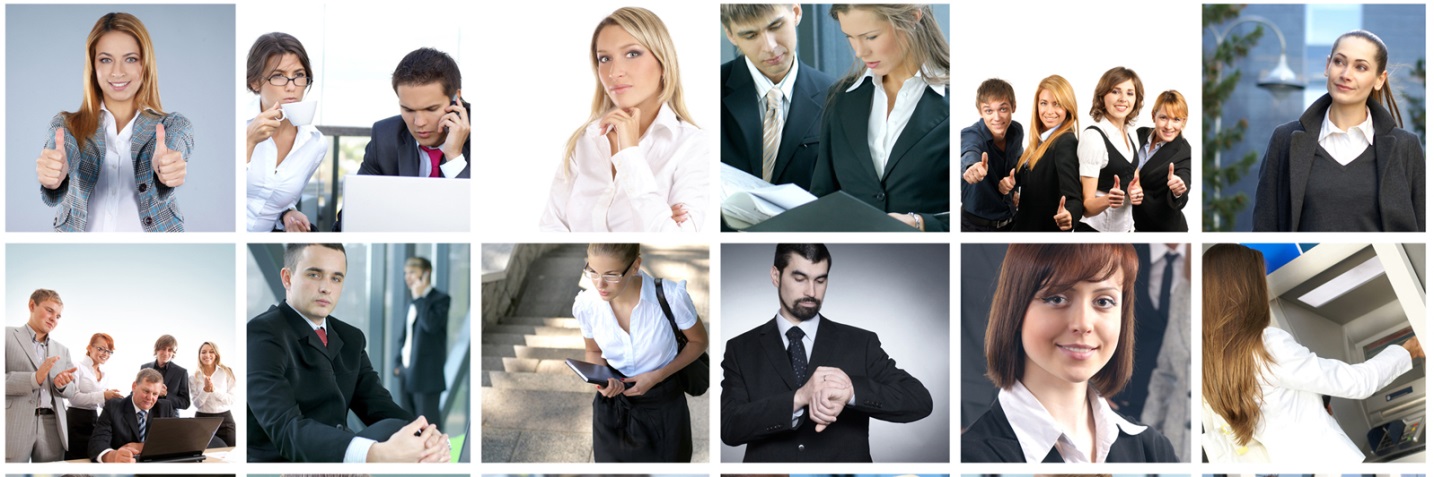 Predviden program delavnice: Načrtujte svojo karierno pot že danes in spoznajte izzive podjetništva!PRIDRUŽITE SE NAM! Izpolnjeno prijavnico oddatje najkasneje do petka, 16.10.2015, na e-naslov alenka.andrejasic@upr.si.Število udeležencev Podjetniške delavnice je omejeno na največ 16 študentovSklopTermin Vsebina programa116:00 – 16:45PREDSTAVITEV:Predstavitev pomena karierne orientacije in podpornega podjetniškega okolja 16:45 – 17:00Odmor s prigrizkom217:00 – 18:00DELAVNICA: Prepoznavanje lastnih kompetenc in razvoj podjetniške ideje 